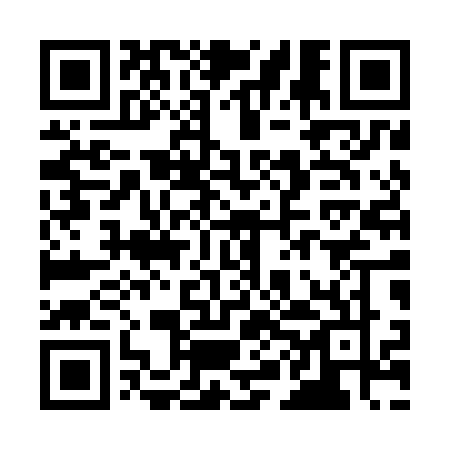 Ramadan times for Beer, BelgiumMon 11 Mar 2024 - Wed 10 Apr 2024High Latitude Method: Angle Based RulePrayer Calculation Method: Muslim World LeagueAsar Calculation Method: ShafiPrayer times provided by https://www.salahtimes.comDateDayFajrSuhurSunriseDhuhrAsrIftarMaghribIsha11Mon5:185:187:0912:574:036:456:458:2912Tue5:165:167:0712:564:046:476:478:3113Wed5:145:147:0412:564:056:496:498:3314Thu5:115:117:0212:564:066:516:518:3515Fri5:095:097:0012:564:086:526:528:3716Sat5:065:066:5812:554:096:546:548:3917Sun5:045:046:5512:554:106:566:568:4118Mon5:015:016:5312:554:116:576:578:4219Tue4:594:596:5112:544:126:596:598:4420Wed4:564:566:4912:544:137:017:018:4621Thu4:544:546:4612:544:147:027:028:4822Fri4:514:516:4412:544:157:047:048:5023Sat4:494:496:4212:534:167:057:058:5224Sun4:464:466:4012:534:177:077:078:5425Mon4:434:436:3712:534:187:097:098:5626Tue4:414:416:3512:524:187:107:108:5827Wed4:384:386:3312:524:197:127:129:0028Thu4:354:356:3112:524:207:147:149:0229Fri4:334:336:2812:514:217:157:159:0430Sat4:304:306:2612:514:227:177:179:0631Sun5:275:277:241:515:238:198:1910:081Mon5:245:247:221:515:248:208:2010:102Tue5:225:227:191:505:258:228:2210:133Wed5:195:197:171:505:268:248:2410:154Thu5:165:167:151:505:268:258:2510:175Fri5:135:137:131:495:278:278:2710:196Sat5:105:107:111:495:288:298:2910:217Sun5:075:077:081:495:298:308:3010:248Mon5:055:057:061:495:308:328:3210:269Tue5:025:027:041:485:318:338:3310:2810Wed4:594:597:021:485:318:358:3510:30